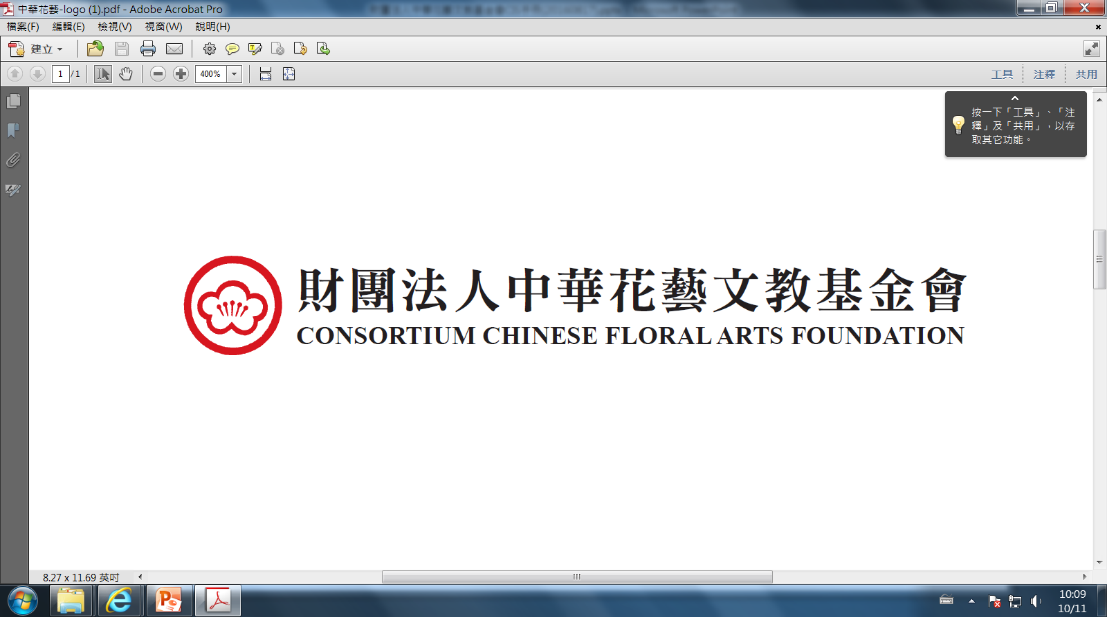 中華花藝特約教室登錄暨商標授權申請2023年10月13日 修申請對象：凡取得本會講師牌座者，可向本會申請登錄「普通班」特約教室。取得教授牌座之老師，可申請登錄「普通班＋研究班」特約教室。每個地址每年授權金額如下：授權範圍及權利義務：授權期限內，本會授權特約教室老師「可教授課程」與「可推薦學生檢定」範圍：授權期限內，特約教室老師可使用「　　　　　特約教室＋姓名」、「　　　　　教授／講師＋姓名」表示其身份、招生授課、經營個人網頁；但不得用於商品販售，不得私自發放「　　　　　」相關名義之證書，亦不得轉讓或轉授權給第三者。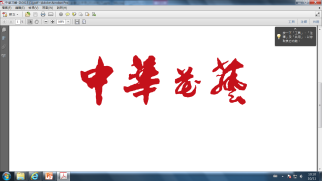 使用商標時應符合本商標識別規範，不得變形、換色、侵害其識別性。教授資格方可用於教室招牌、教室活動，但應先正式來函，說明用途、尺寸、設計圖、數量，待核准列管後本會方提供圖檔以供製作；最後應附成品照片，凡不符規範應銷毀。老師不得單獨使用「　　　　　」或「　　　　　　　　　　　　」或其變化、相近（仿冒）之名義，執行上述（一）~（三）之授權行為。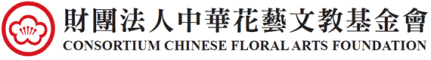 老師受聘或隸屬於某機構（聯合工作室、協學會、教學、學校、公司…）時，應監督其行為，不得讓該機構使用「　　　　　」或「　　　　　　　　　　　　」或此變化、相近（仿冒）之名義，執行上述（一）~（三）之授權行為。若發現該機構違法使用本會商標時，應主動檢舉，甚至主動退出該機構。不得無視、默許其行為。應維護自己之專業形象，不使用盜版講義、盜版書籍、盜用圖片，並確實授課。老師應維護　　　　　品牌形象與信譽，不收有爭議學生、不受聘於有爭議之單位。特約教室與本會係各自獨立之營運主體，盈虧、稅務皆自行負擔。違反不聽勸者本會可終止授權，該員應立即停止（一）~（三）之行為；再違者以侵權論。簽訂特約教室者，將登錄至特約教室一覽表，並於官網公告，以供大眾查詢。首次簽訂特約教室者，本會贈予〈方位轉盤〉1個、〈有毒植物海報〉1張。台灣境外普通班新臺幣1,500新臺幣1,900普通班＋研究班新臺幣3,000新臺幣3,800可教授課程可推薦學生申請檢定／證書「普通班」教室講座、初級、中級、高級講座、初級、中級「研究班」教室研一、研二、研三、高研高級、研一、研二、研三、高研申請類型普通班　□ 普通班＋研究班普通班　□ 普通班＋研究班普通班　□ 普通班＋研究班普通班　□ 普通班＋研究班普通班　□ 普通班＋研究班授權年度授權年度2024年　□ 2025年會友證號屆別教室老師教室老師教室地址□□□－□□□（註：對外刊登地址時，原則上只揭露至路／街）□□□－□□□（註：對外刊登地址時，原則上只揭露至路／街）□□□－□□□（註：對外刊登地址時，原則上只揭露至路／街）□□□－□□□（註：對外刊登地址時，原則上只揭露至路／街）□□□－□□□（註：對外刊登地址時，原則上只揭露至路／街）□□□－□□□（註：對外刊登地址時，原則上只揭露至路／街）□□□－□□□（註：對外刊登地址時，原則上只揭露至路／街）□□□－□□□（註：對外刊登地址時，原則上只揭露至路／街）郵寄地址□□□－□□□（註：信件易收迄地址）□□□－□□□（註：信件易收迄地址）□□□－□□□（註：信件易收迄地址）□□□－□□□（註：信件易收迄地址）□□□－□□□（註：信件易收迄地址）□□□－□□□（註：信件易收迄地址）□□□－□□□（註：信件易收迄地址）□□□－□□□（註：信件易收迄地址）聯絡電話最多2個(含傳真)聯絡電話最多2個(含傳真)1.2.1.2.1.2.備註備註請於2023年11月30日前完成申請及繳費如有任何問題，歡迎來電02-27585222#21請於2023年11月30日前完成申請及繳費如有任何問題，歡迎來電02-27585222#21